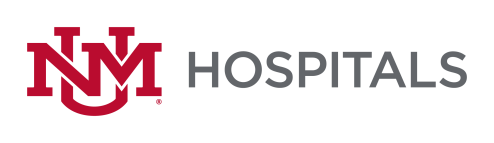 To:   		All Potential OfferorsFrom:		Sherry Tackett, Procurement Specialist	Date:		April 13, 2022Subject:		RFP P453-22 Surgical OB/GYN Uterine Manipulator Instruments and DisposablesPlease add this Addendum #1 to the original RFP documents.  It shall be the responsibility of the interested Offerors to adhere to any changes or revision to the RFP as identified in this Addendum #1.The following clarification shall become permanent and made part of the procurement file.  Offer Due Date/Time: April 21 @ 1 pm MST.  Proposals received after this deadline will not be accepted.If there are any questions or inquiries in relation to this Addendum #1, Offerors may contact Sherry Tackett at (505) 272-2575 or by email at sltackett@salud.unm.edu.